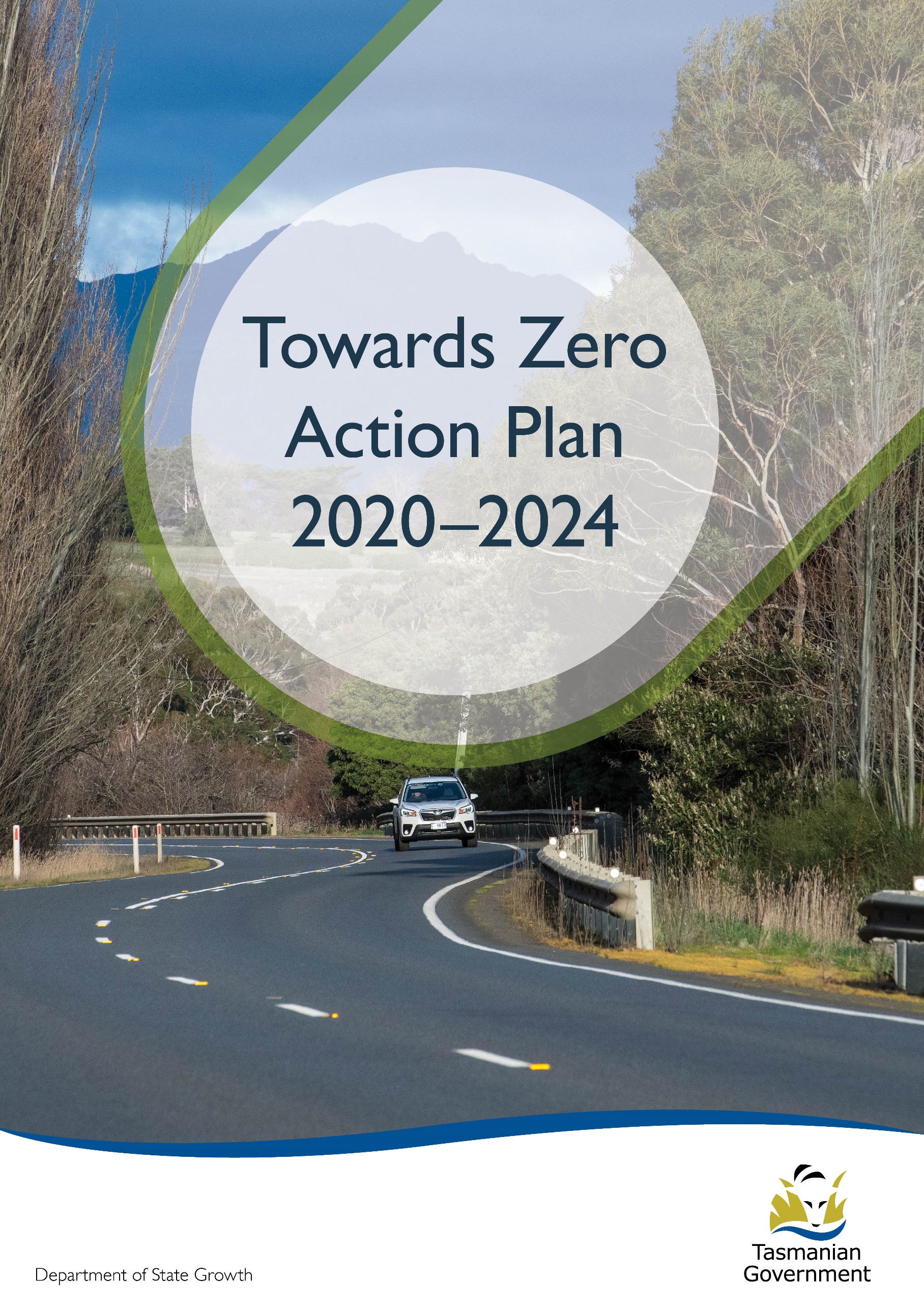 Progress on meeting Towards Zero Strategy targetsThe key interim target for the Towards Zero – Tasmanian Road Safety Strategy 2017-2026 (Towards Zero Strategy) is to reduce the number of annual serious injuries and deaths on Tasmanian roads to fewer than 200 by 2026.  This is an ambitious target of 100 fewer serious casualties per year than for the period 2012-2016 (annual average) and will move us towards the long-term goal of zero serious casualties on Tasmanian roads.Serious CasualtiesThe number of serious casualties in 2019 was 278, compared to 313 in 2018, a 11.2 per cent decrease. The 2019 figure of 278 is a 11 per cent decrease on the five year serious casualty average of 312.6 (2014-2018).Fatalities In 2019, there were 29 fatalities on Tasmanian roads which is three fewer than the number recorded in 2018. The figure of 29 fatalities in 2019 is a 13.2 per cent decrease on the five year fatalities average of 33.4 (2014-2018). 2020 YTDThere have been 215 serious casualties (26 fatalities and 189 serious injuries) to 30 September 2020, nine more than the number recorded at the same time last year (23 fatalities and 183 serious injuries) and a decrease of 3.5 per cent on the five year average of 222.8 serious casualties.Serious Casualties Tasmania – Annual Count,  Percentage Split by Quarter and Towards Zero Target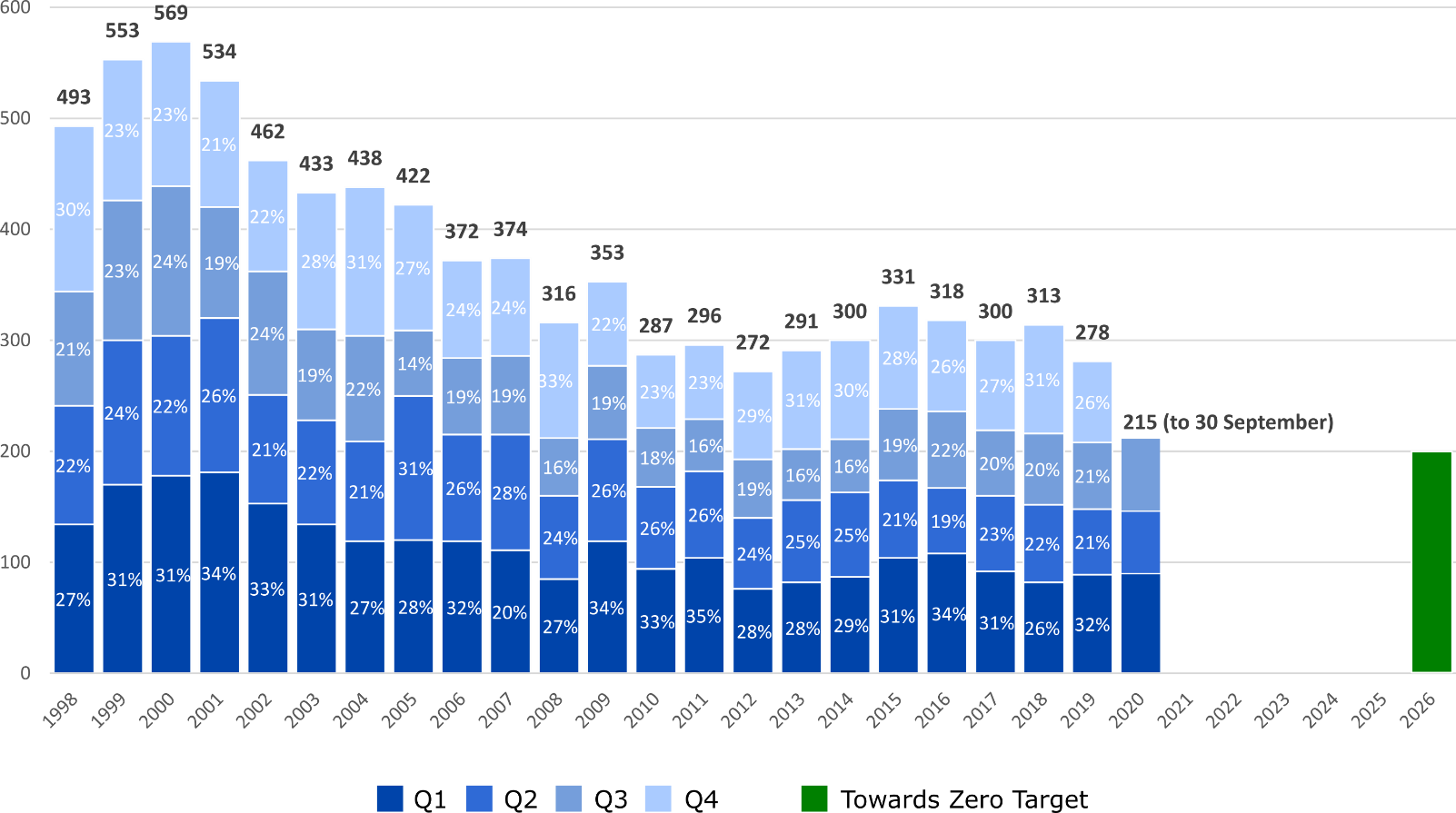 Annual fatalities – Rate per 100,000 population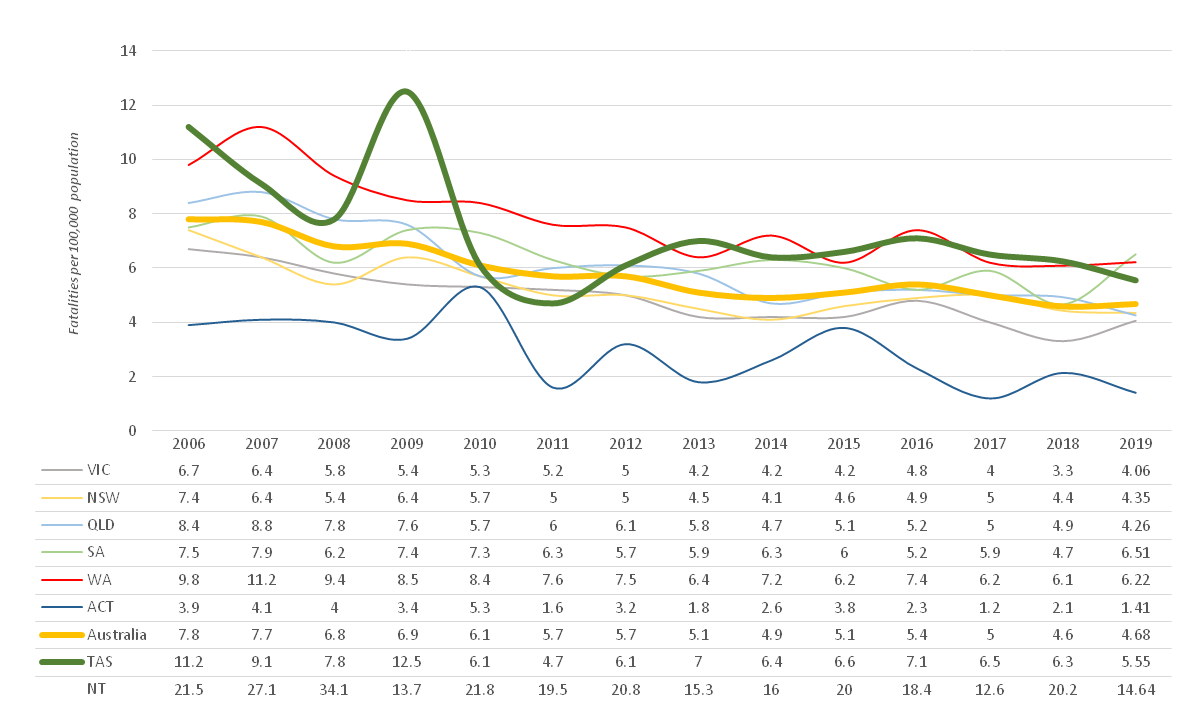 Note: NT omitted from chart for clarity purposes. Progress on meeting MAIB targetsMotor Accidents Insurance Board (MAIB) injury statistics show the number of fatalities and the level of claims for serious injuries on our roads.Various claim reduction targets are specified in the Memorandum of Understanding between the Department of State Growth (State Growth) and the MAIB.  Progress against high level targets is shown below, expressed as 12 month moving totals Fatalities – 12 Month Rolling Total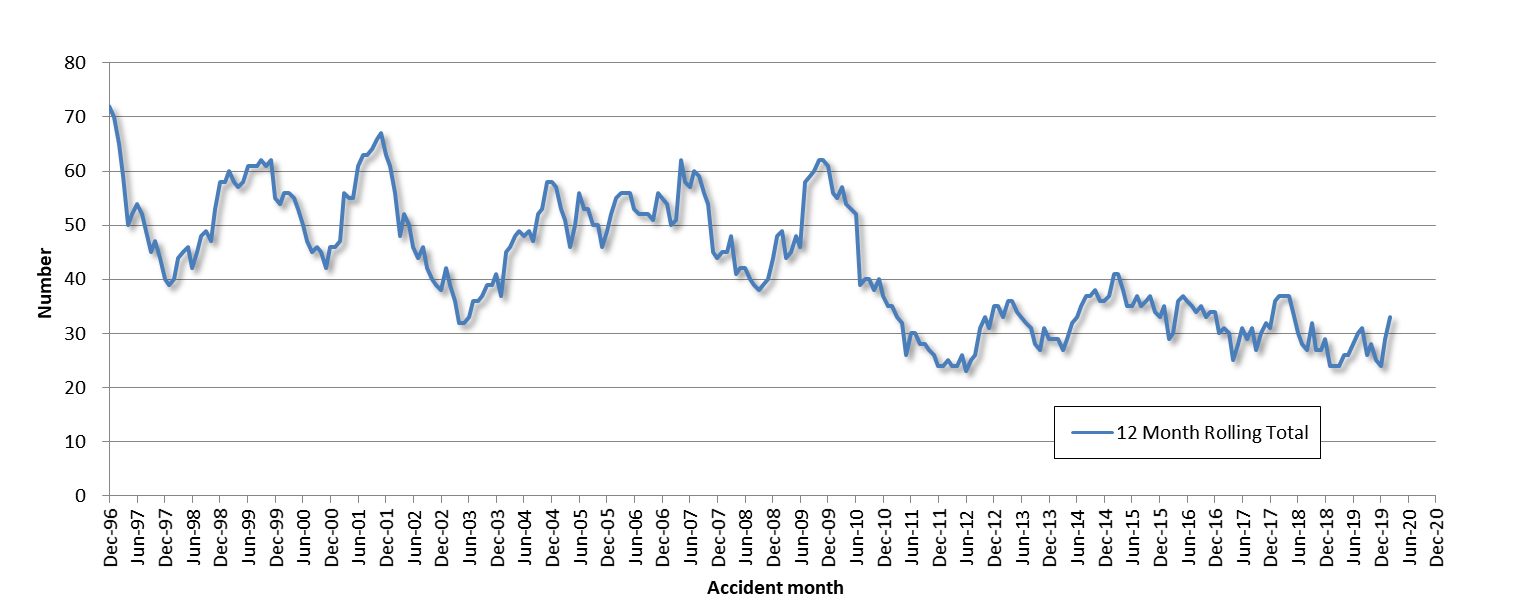 Total Serious Claims – 12 Month Rolling Total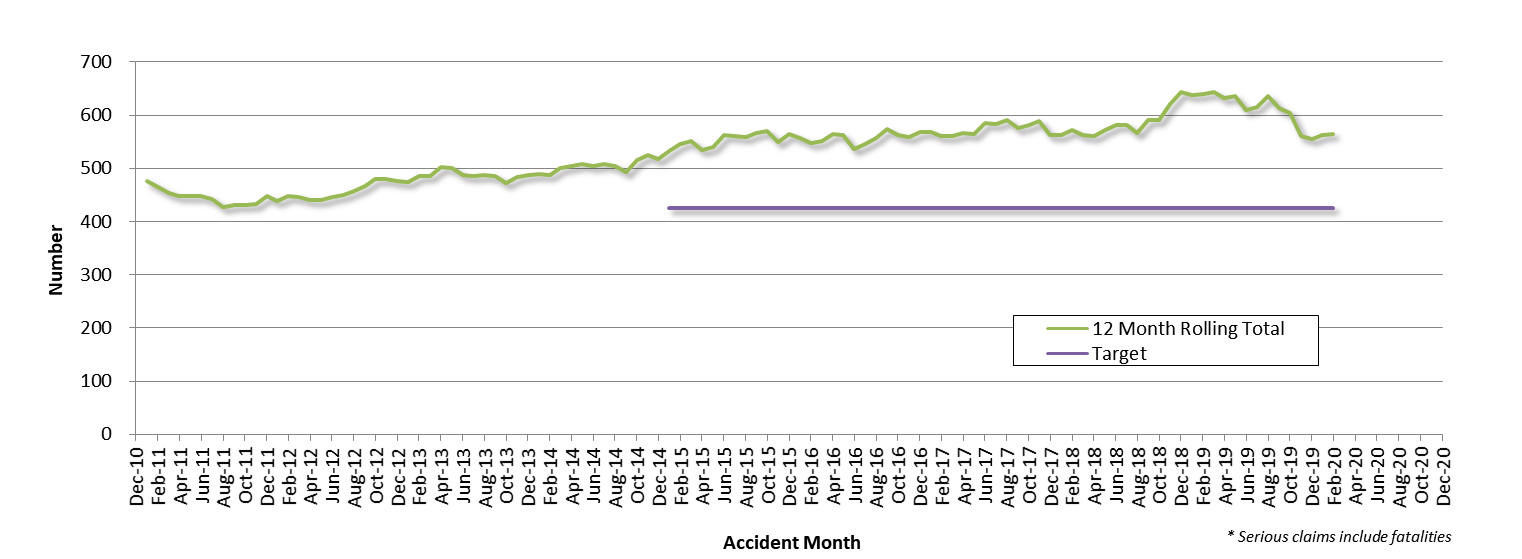 StatisticsSerious Casualties by Quarter by Age Group – 12 period moving average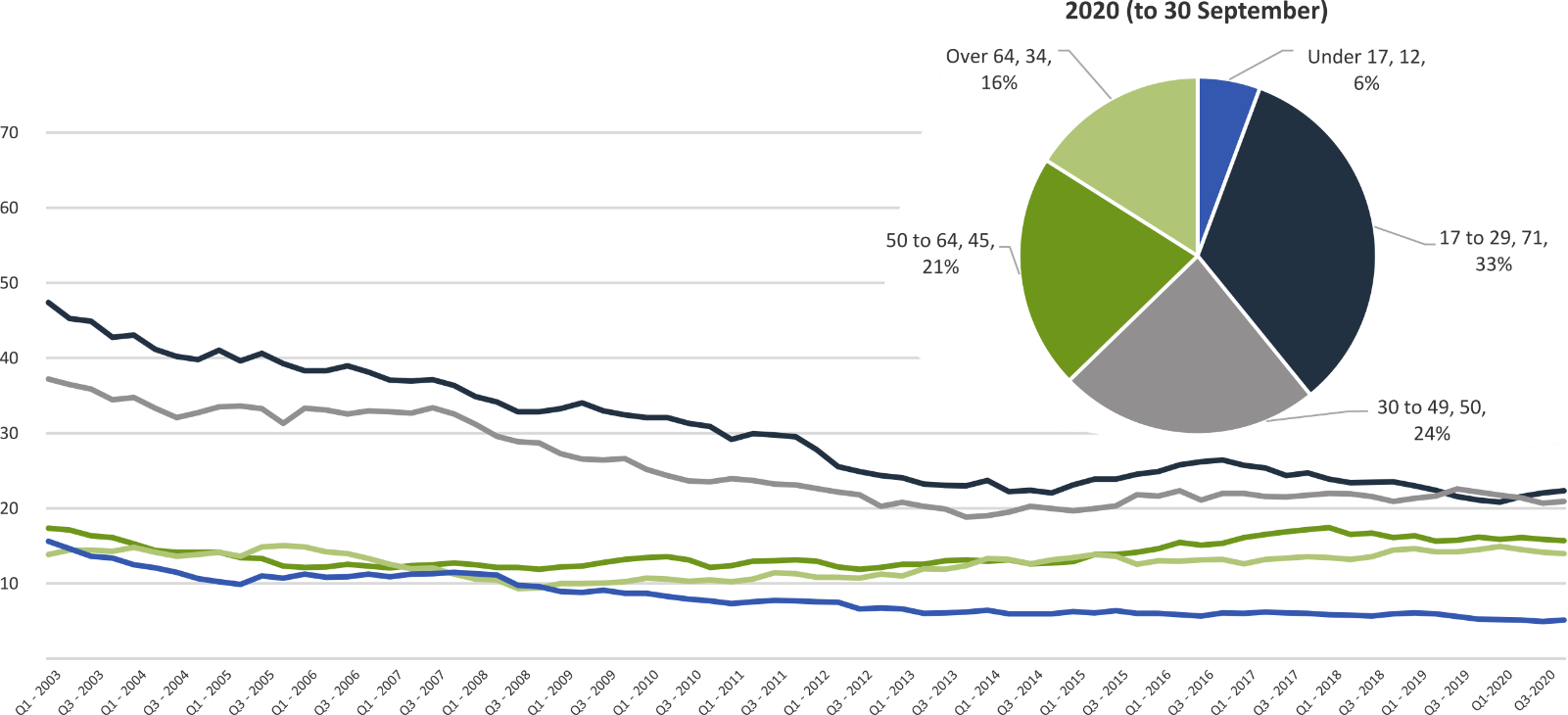 Serious Casualties by Quarter by Sex – 12 period moving average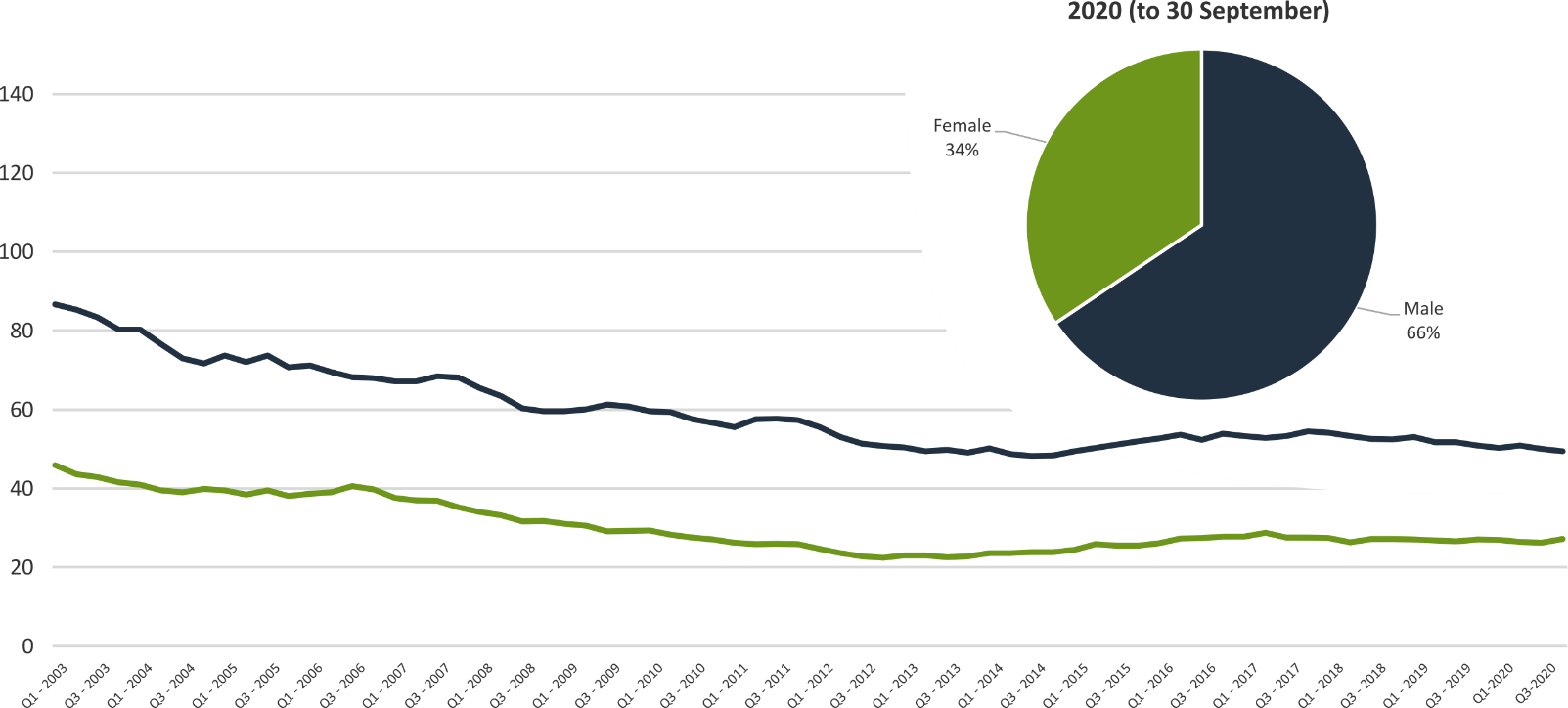 Serious Casualties by Quarter by Road User Type – 12 period moving average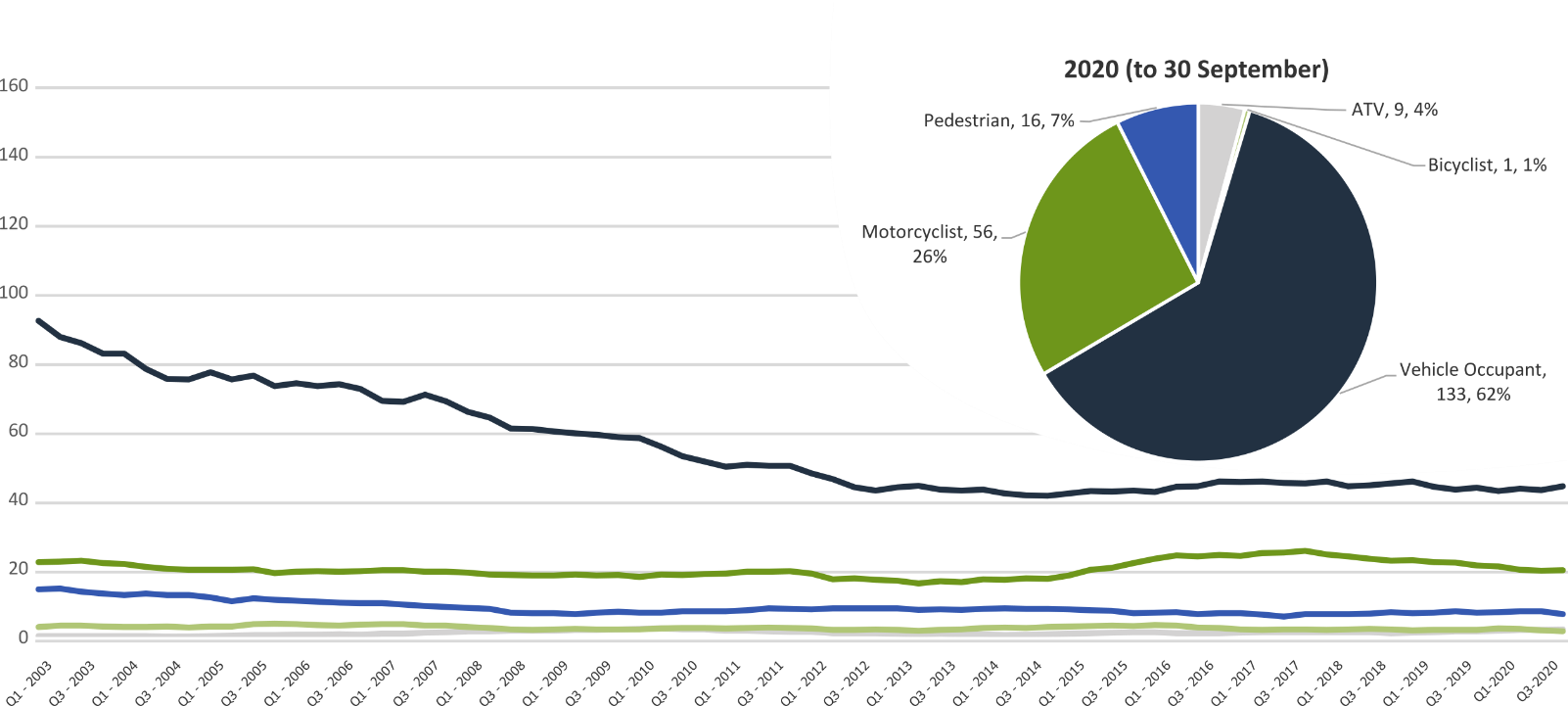 Serious Casualties by Quarter by Speed Zone – 12 period moving average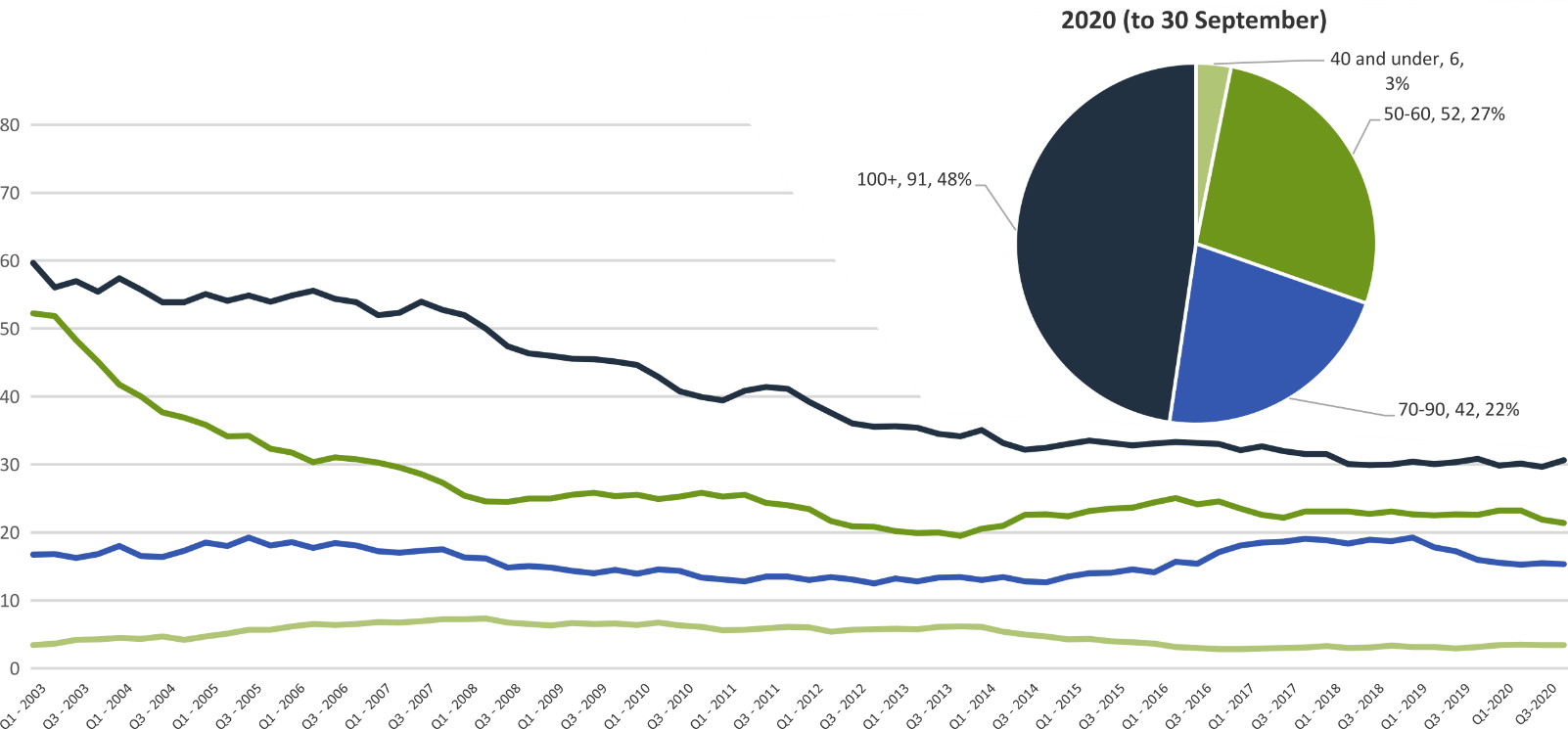 Pie chart excludes serious casualties where speed zone is recorded as ‘not known’Serious Casualties by Quarter by Crash Type (DCA) – 12 period moving average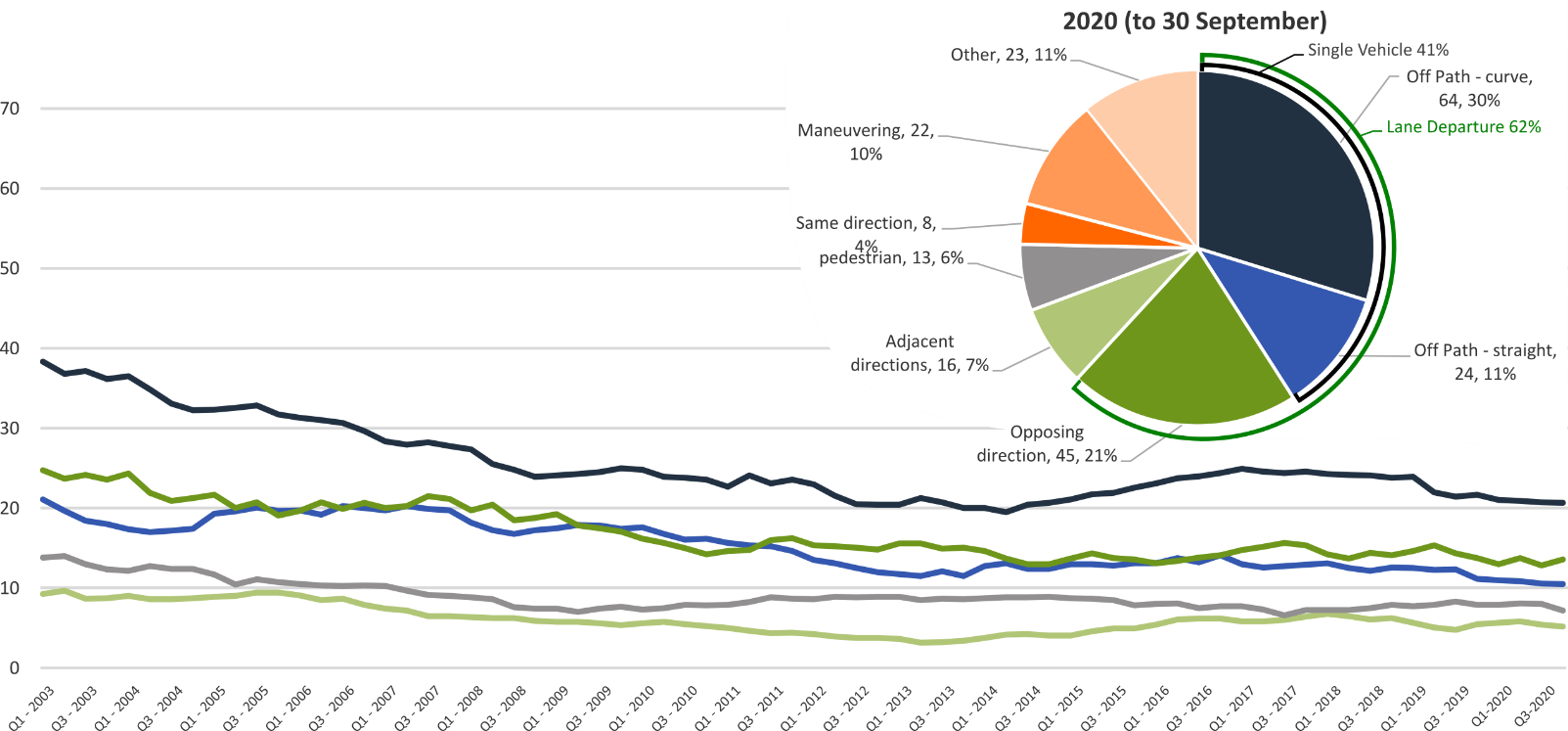 Other includes crash types: on-path (5%), overtaking (3%) & Passenger and Miscellaneous (3%).Serious Casualties by Quarter by Urban/Non-Urban – 12 period moving average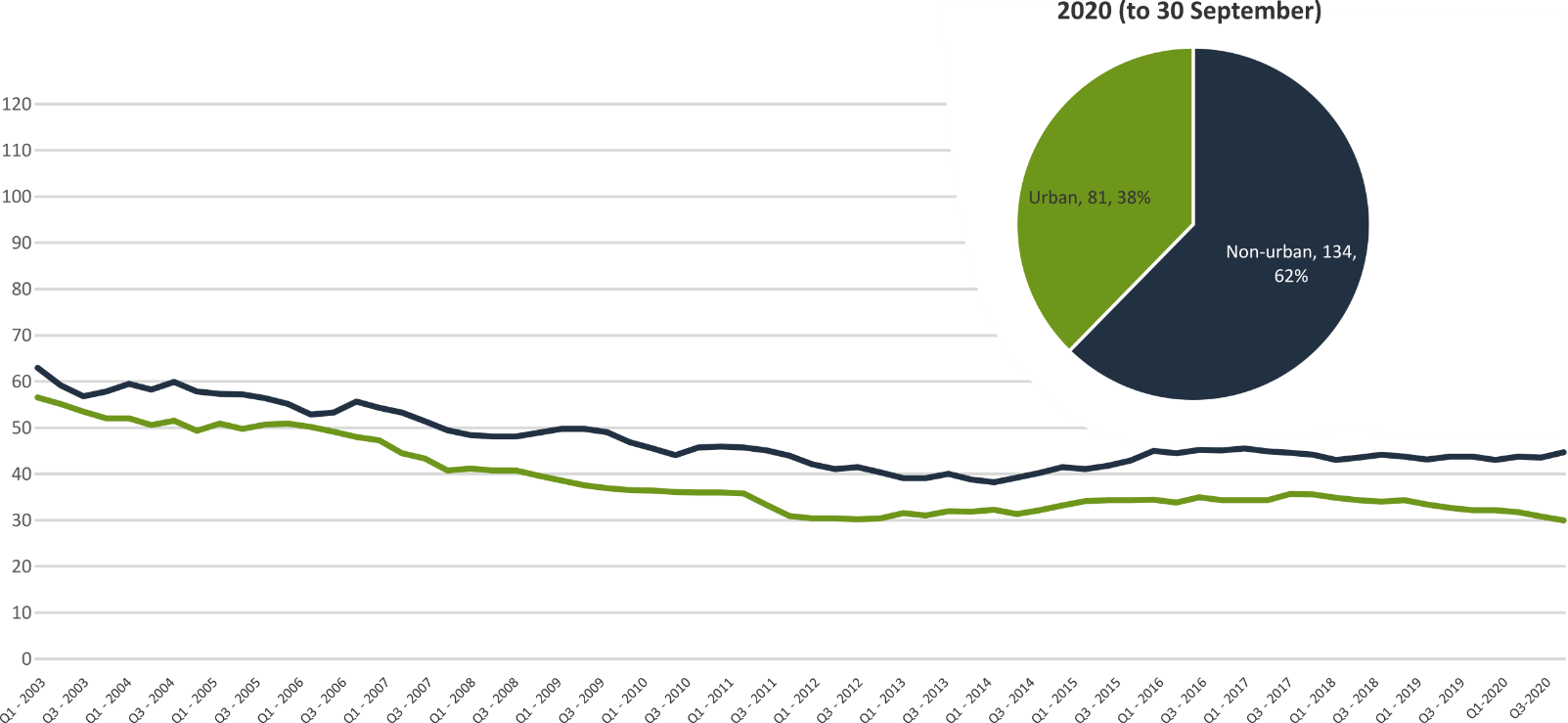 Based on the Australian Bureau of Statistics’ ‘significant urban area’ geographic definition. Serious Casualty locations to 30 September 2020 (Black = Fatality, Red = Serious Injury)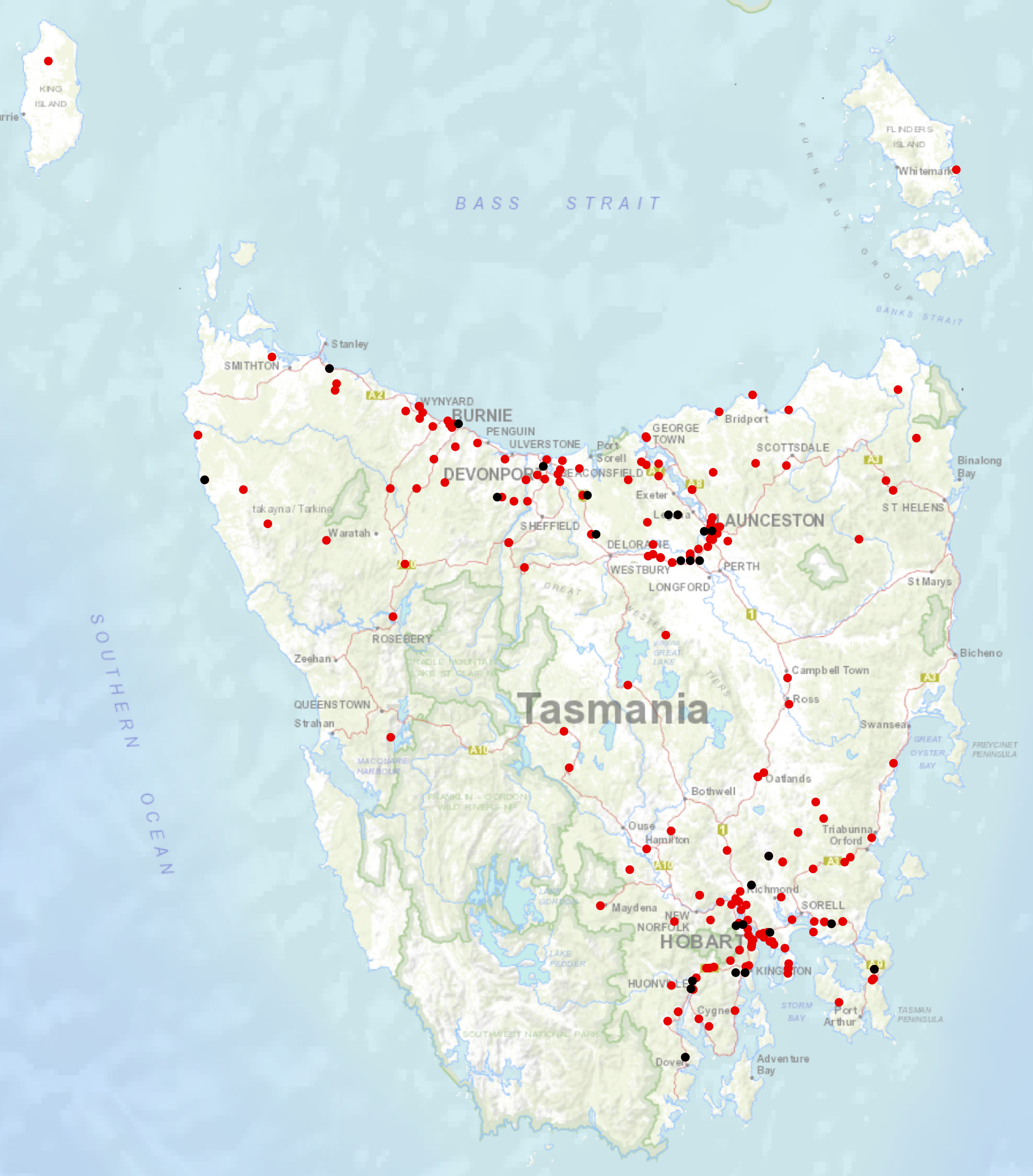 Key themes and priority actions 2020-2024The Quarterly Progress Report details progress on key themes and priority actions under the Towards Zero Action Plan 2020-2024 and the Towards Zero – Tasmanian Road Safety Strategy 2017-2026.The progress report should be read in conjunction with the Action Plan and understood in the context of the Towards Zero Strategy.  These documents are available at: www.towardszero.tas.gov.auFunding of key themes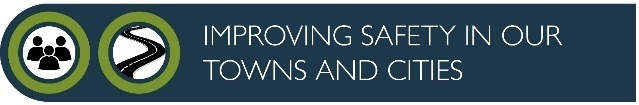 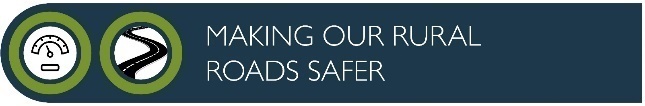 Over $20 million						Over $31 million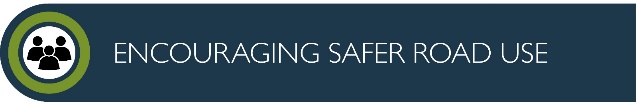 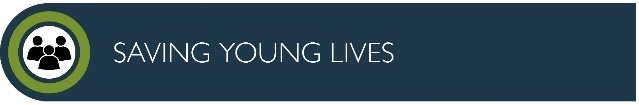 		Over $12 million						Over $4 million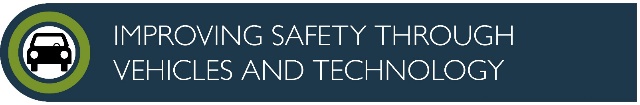 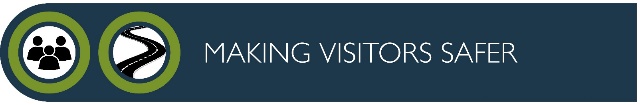 		$2 million							Over $3 million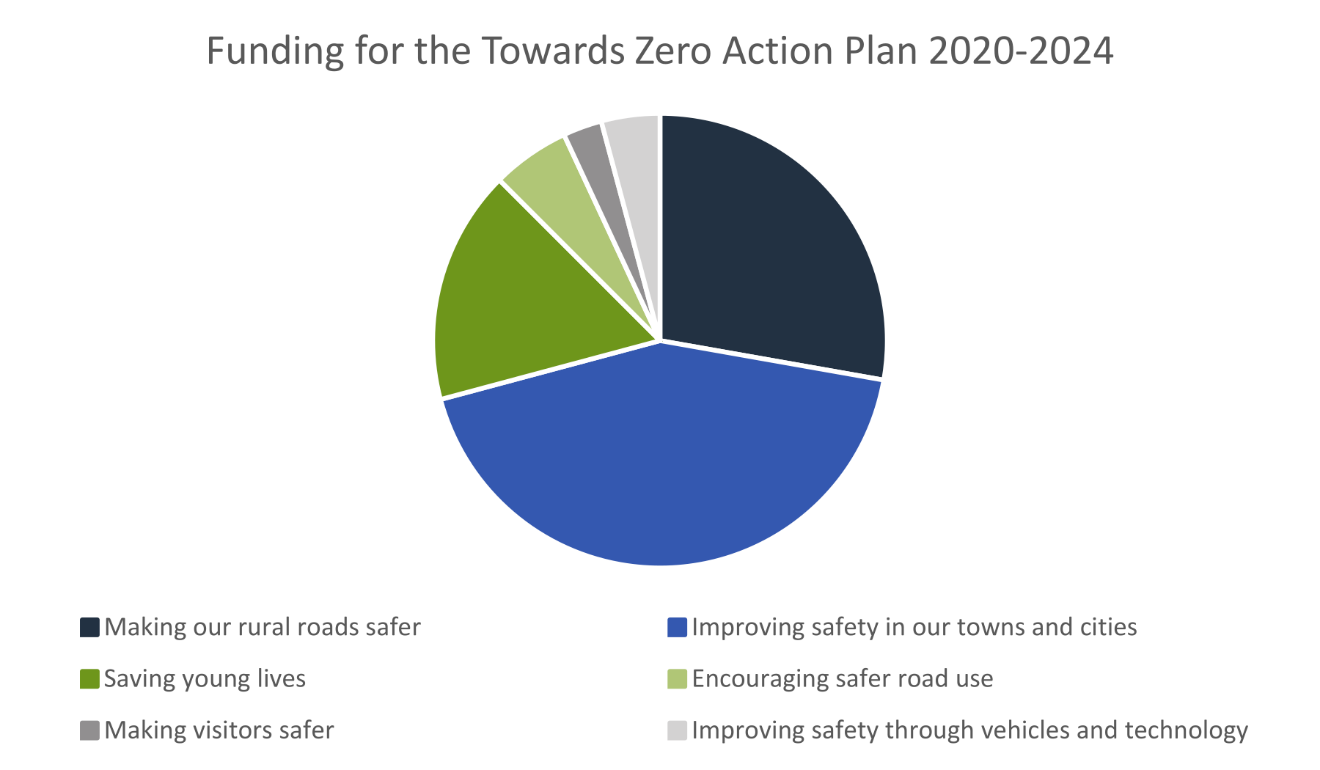 Project status reportProgress on key themesProgress on key themes is reported as: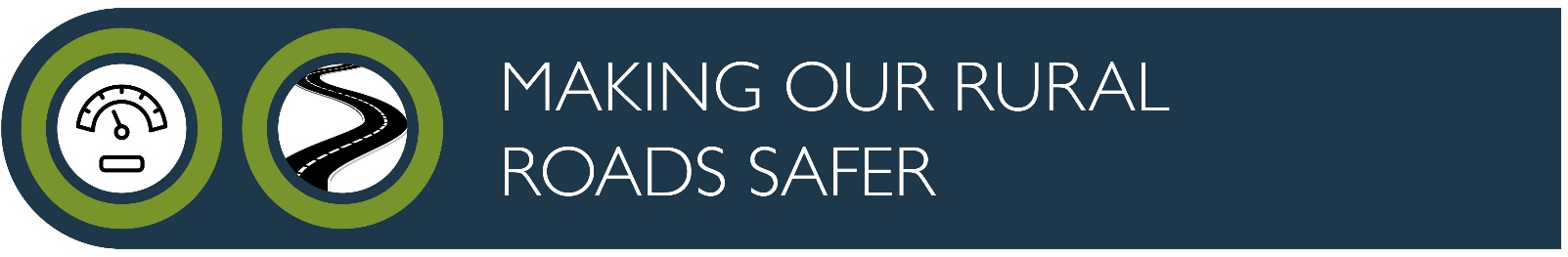 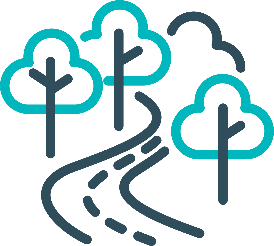 60 per cent of fatalities occur in rural areasRural roads grants program for local governmentThe new Safer Rural Roads Program (SRRP) provides funds to councils to implement infrastructure treatments on high speed rural road corridors to reduce lane departure crashes and lessen the harm when they do occur is now open. The first funding round for this program is now open and virtual workshops have taken place with local government. Funding applications close 6 November 2020 and will be assessed prior to the end of the 2020 calendar year. CommentsThe Federal Government has announced $44 million in funding for road safety infrastructure treatments on rural and regional roads and protection for vulnerable road users in urban/peri-urban areas of Tasmania.There is now some urgency in ensuring the allocation of SSRP funding to enable councils to undertake works and ensure sufficient resourcing is available for future projects. Infrastructure upgrades on low volume State roadsThis program will provide funding for lower volume State roads, where cost effective treatments such as shoulder sealing, pavement markings, curve warnings, road side hazard removal and safety barriers will achieve maximum value for money.Current situation / comments$6.95 million has been committed for infrastructure improvements on the Railton Main Road.  $450 000 is required for the design and development stage and $6.5 million required for works in the delivery stage. Motorcyclist safety on rural roadsRoad safety audits will be conducted on high risk touring routes across Tasmania.  This program will involve local motorcyclists and a safe system approach will inform audits.  Findings will be shared with stakeholders to identify countermeasure that go beyond typical infrastructure solutions.Current situation / commentsSafe System motorcycle road safety audits Two audits have been completed and funding allocated. The Central Highlands Council has been provided with a grant deed up to $200 000, to undertake works on Hollow Tree Road, works have commenced.Funding up to $350 000 has been allocated for State Growth to carry out low-cost infrastructure treatments to improve road safety for motorcyclists on Lake Leake Road, works are scheduled to commence in 2021. A Request for Tender is currently being prepared to secure services to undertake the remaining motorcycle road safety audits and evaluation of the resulting infrastructure projects. The tender is expected to go to market in November 2020.   Speed moderation and community engagement strategySpeed moderation requires a holistic strategy encompassing public education, road risk assessments, enforcement, speed limit setting, speed limit mapping and technology, penalties, KPIs and evaluation. This project will involve community engagement to inform and build support for action on safer speeds. A significant ongoing coordination effort will be required to support the strategy.  Current situation / commentsTo commence 2021.Safe system knowledge and skills trainingThis program aims to improve Safe System knowledge for all those in a position to influence road safety outcomes and support Safe System infrastructure design and speed setting.  It will include technical training sessions, workshops and forums across Tasmania.Current situation / commentsCOVID 19 has impacted the delivery of face to face workshops and alternative delivery options are being explored, these include virtual and other online methods.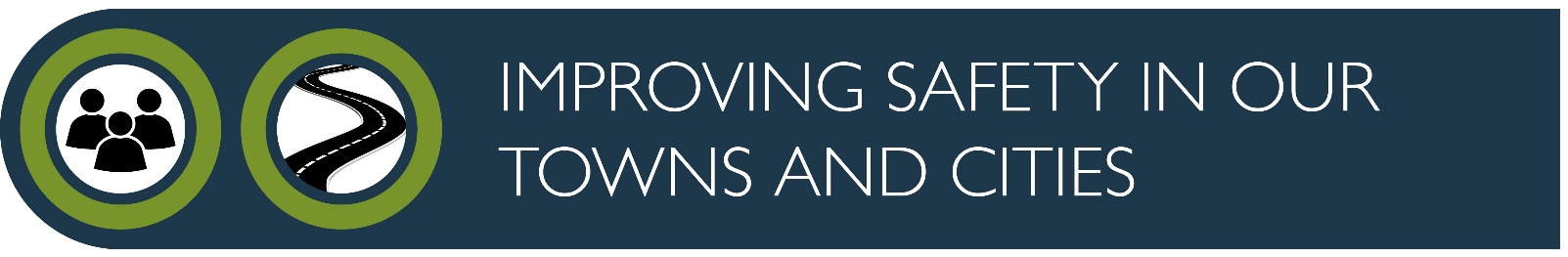 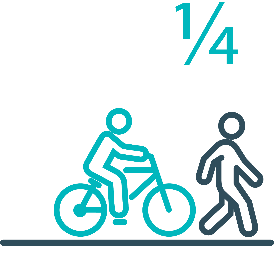 Pedestrians and cyclists are vulnerable and representone in four serious casualties in our towns and citiesTargeted infrastructure upgrades in high traffic urban areas This program provides for delivery of a range of infrastructure safety upgrades to make our towns and cities safer.  This will include shoulder sealing, intersection improvements, safety barriers and pavement marking at high traffic areas.  By targeting high volume state roads that are not planned for major investment in the short term.Current situation / commentsNot yet commenced. Vulnerable Road User ProgramThe Vulnerable Road User Program (VRUP) is an established grants program which assists local government with the costs of installing safety improvements in built up areas.  The aim of the program is to reduce conflict between vehicles and vulnerable road users - cyclists, pedestrians and motorcyclists.Current situation / commentsThe VRUP was increased from $500 000 per year to $1 000 000 under this Action Plan.  The VRUP Round 1, 2020 closed on 15 April.  Twenty-eight applications were received equating to a total funding request of $1.85 million. Funding equating to $831 941 was awarded to support 20 projects.The VRUP Round 2, 2020 will open on 26 October and close on 6 November.Community Road Safety Grants ProgramThe Community Road Safety Grants Program (CRSGP) is an established grants program that aims to build community engagement in addressing local road safety issues.  The program supports local councils, schools, community groups, research institutions and charity organisations to promote road safety at the grass roots level.Current situation / commentsThe CRSGP 2020-21 round has been completed. Planning has commenced to conduct workshops, presentations and engagement activities with key Community Road Safety stakeholders to promote the CRSG Program to increase the quantity and quality of applications.Trial of innovative technologiesThis project will include monitoring, investigation and trialling of new and emerging technology based approaches to improving safety for vulnerable road users.Current situation / commentsTo commence 2021.Innovative infrastructure treatment demonstrationsThis project will investigate, trial and demonstrate innovative Safe System urban infrastructure treatments to improve road safety in our urban areas.  We will work with local councils to show how Tasmania’s cities and towns can be improved for the benefit of all road users, particularly cyclists and pedestrians.Current situation / commentsTo commence 2021.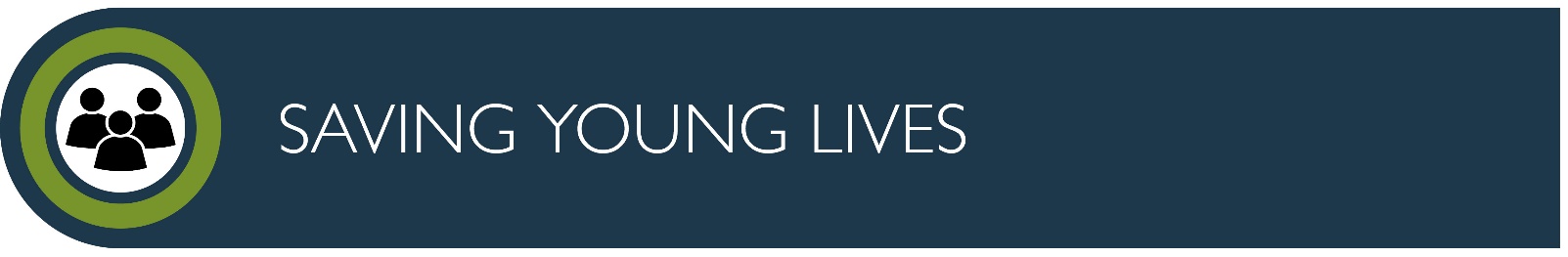 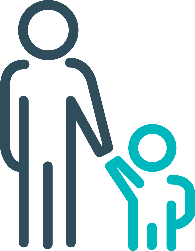 92 young people are seriously injured or killed on ourroads every yearLearner Driver Mentor Program and Driver Mentoring TasmaniaThe Learner Driver Mentor Program (LDMP), supported by Driver Mentoring Tasmania (DMT) is a well-established program that supports disadvantaged learner drivers to gain their on-road supervised driving hours to gain a licence.  Current situation / commentsThe 2020 LDMP grant funding round has been completed.  A performance management system is being designed to assist with monthly monitoring and any remedial action required of successful applicants. Graduated Licensing System Project Changes are being made to the Graduated Licensing System (GLS) for drivers to better protect young and novice drivers and improve the licensing pathway. Young drivers are overrepresented in crash statistics and most at risk when they first get their Ps and start driving solo. The changes to the GLS aim to address this risk, and improve road safety outcomes for both young and novice drivers. Current situation / commentsThe Tasmanian Government has committed to implementing the announced policy changes to the GLS by December 2020. Amendments to the regulatory framework to support these changes are on track and will commence on 1 December 2020. A public education campaign to support the changes will be launched by the Minister for Infrastructure and Transport on 3 November 2020.Complementing the changes will be the new online learning platform. However, due to delays in content development and integration with the Motor Registry System, the launch of the platform has been postponed until the first half of 2021. The online Hazard Perception Test will be available at that time. Motorcyclist Graduated Licensing System reviewThis project will evaluate the benefits of a new Graduated Licensing System (GLS) for motorcyclists.  This will include greater restrictions on learners, that are gradually lifted as riders acquire skills and experience under conditions that reduce risk. Current situation / commentsTo commence 2022.Rotary Youth Driver Awareness Program (RYDA)RYDA is a one day road safety education program for year 10-12 students making them aware of the significant responsibility that comes with being a driver or passenger.  Every year 4000 students take part in practical demonstrations and learn valuable road safety lessons from expert presenters and volunteers.  RYDA is delivered by Rotary Tasmania.Current situation / commentsThe program has recommenced operation. Planning is underway to conduct RYDA in the north-west of Tasmania.Driving for Jobs ProgramThe Driving for Jobs (DfJ) Program aims to support disadvantaged students who would otherwise be unable to enter and progress through the Graduated Driver Licensing System (GLS). The program provides students at selected schools with the opportunity to increase their road safety knowledge whilst also improving their job readiness.  Students undertake a personalised intensive program with a strong road safety focus including professional on-road driving lessons and participation in the Rotary Youth Driver Awareness Program.Current situation / commentsThe DfJ Program commenced at JRLF at the beginning of term one but was suspended due to COVID-19 in March 2020.  The Program recommenced operation in term three and was expanded utilising the same Program Co-ordinator to include students in Years 10, 11 and 12 from New Norfolk High School. The Program will be further expanded into Launceston and Newstead Colleges from the commencement of the 2021 school year. Program co-ordinators have been successfully recruited for the southern and northern positions for a three year period until October 2023.     RACT education initiativesThe RACT delivers a range of in-class road safety education programs.  This includes a program for years 10-12 students that focuses on the dangers of distraction and inattention.  The program also teaches students how to progress through the GLS and about the specific rules that apply to L and P plate drivers.Current situation / commentsFollowing an interruption to program delivery due to COVID-19, education initiatives have recommenced. Real Mates media campaignThe MAIB-funded Real Mates campaign uses humour to engage with young men to encourage them to avoid the risks of drink driving by empowering them to speak up and stop a mate from driving after drinking.Current situation / commentsThe advertising agency is working on a new phase for the campaign with a launch scheduled for October 2020.  State Growth is currently exploring new ways to promote the message through a third party.Bicycle Network bike educationThe Bicycle Network delivers the Ride2School program to schools across Tasmania.  Ride2School is for primary aged students and focuses on safe cycling, road safety and positive road sharing behaviour.Current situation / commentsFollowing an interruption to program delivery due to COVID-19, education initiatives have recommenced. Safety arounds schoolsSafety around schools is promoted through designated crossings, lower speed zones, more than 100 school crossing patrol officers and public education.  The current Safety around Schools project, including the Love 40 campaign, encourages drivers to lower their speed and keep a look out for children in school zones and around buses.Current situation / commentsThe Love 40 Campaign recommenced in Term 4.  Planning has commenced for the third year of the Love 40 Campaign.Kidsafe child restraint check programKidsafe Tasmania conducts free child restraint checking sessions to ensure that young children are safely and lawfully seated and restrained in cars.  Kidsafe also distribute and promote educational materials to inform the public of the correct child restraint type for a child’s age and size.Current situation / commentsFollowing an interruption to program delivery due to COVID-19, education initiatives have recommenced. Full Gear motorcycle safety projectThe Glenorchy City Council, in partnership with Bucaan House, delivers its successful Full Gear motorcycle safety project which helps young motorcycle riders enter the licensing system and to adopt safe riding practices.Current situation / commentsThe Full Gear Program has recommenced.  The GCC plan to conduct additional programs prior to December 2020 in order to make up for sessions that were cancelled due to COVID-19.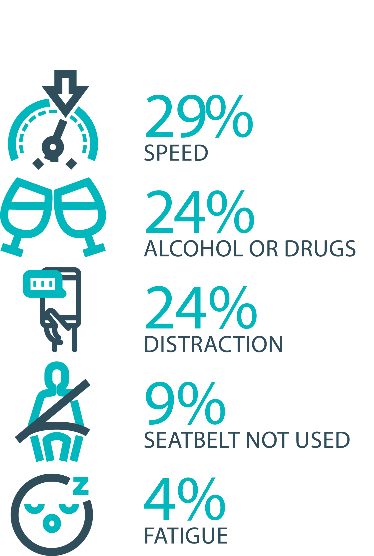 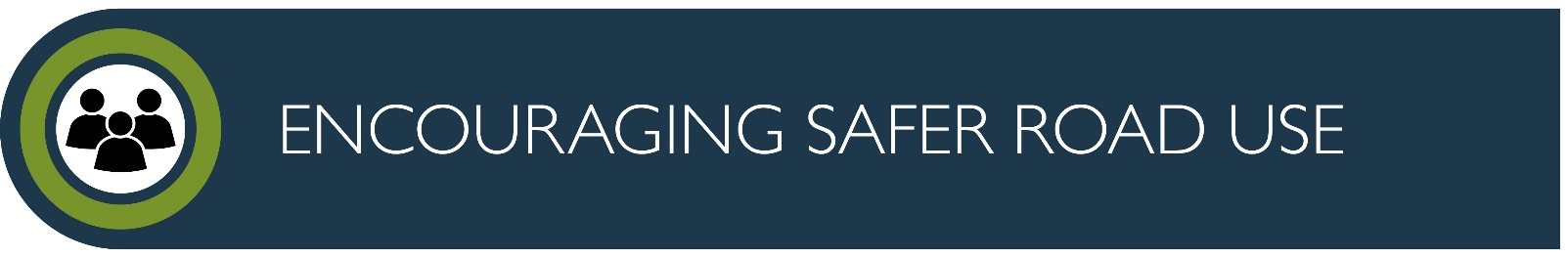 The fatal five behaviours contributing to serious casualtiesInattention and distractionInattention and distraction are concerning causes of serious casualty crashes and may have a far greater impact than current data suggests.  There are a number of research projects and enforcement initiatives that are being used to address this issue.  This project will include consideration of emerging strategies for tacking distraction, encouraging compliance through enforcement and influencing driver behaviour through public education campaigns.Current situation / commentsEnforcementTasmania Police introduced three unmarked motorcycles to increase the rate of detection and enforcement of illegal phone use whilst driving. These motorcycles operate across all districts and target the low speed road network and congested traffic conditions, utilising ‘lane filtering’ legislation to full advantage.  In an agency first, the riders are also fitted with helmet cameras to capture the offence, an initiative that has effectively nullified disputes.  The introduction of unmarked motorcycles has proved to be incredibly successful with riders reporting high-level public support and a notable change in driver behaviour.Tasmania Police has also conducted a technology demonstration with a commercial provider to test artificial intelligence based automated mobile phone detection. The technology is combined with speed detection and Automated Number Plate Recognition capabilities.  Future use of such technology is now being considered as part of the Automated Speed Enforcement Project being led by the Department of State Growth.Public education campaignsThe ‘Leave Your Phone Alone’ campaign continues to warn drivers of the dangers of using a mobile phone while driving.  A new iteration of the campaign is planned for launch in December 2020.Safe behaviour campaignsTargeted media campaigns will continue to educate people about high-risk behaviours and to highlight the dangers of the ‘Fatal Five’.Current situation / commentsMarket research to evaluate of the Drive Safe/We’ve Been Everywhere campaign used during holiday periods showed it was not fulfilling its objective of creating the impression of a high probability Police would catch unsafe drivers. A pedestrian safety campaign is currently being developed.  The campaign will use in situ collateral to alert drivers of the need to look for and be alert to people crossing the road and give way to them and for pedestrians to look up and pay attention when crossing the road, checking to see that they have been seen by drivers and to not be looking at their phones while crossing.Mandatory Alcohol Interlock Program (MAIP)The MAIP aims to have repeat and high-level drink driving offenders demonstrate they are able to separate their drinking from driving through the installation of an alcohol interlock in their vehicle.  New measures will be introduced to increase participation in the MAIP.Current situation / commentsDrafting instructions for the revised framework were provided to the Office of Parliamentary Counsel (OPC) in October 2019. Parliamentary priorities caused reprioritisation of OPC work. First draft regulations have not been received by the Department. Two Approved Providers have signed new contracts: negotiations continue with the third.Protective clothing for motorcyclistsMotorcyclists are overrepresented in Tasmania’s road trauma figures.  Motorcyclists are vulnerable road users due to a lack of physical protection.  Protective clothing can reduce injury severity in the event of a crash.  Tasmania is a funding member of MotoCAP.  MotoCAP provides safety assessment star ratings for protective clothing and prepares education materials for motorcyclists.Current situation / commentsTasmania contributes around $8 000 per annum to participate in and support the activities of MotoCAP.  Road safety penalties reviewFor enforcement activities to improve safety on our roads, they need to be backed up with appropriate penalties.  Tasmania’s road safety penalties will be reviewed to ensure they are up-to-date and provide an appropriate deterrence to those who break the rules and put themselves and others at risk.Current situation / commentsInter-jurisdictional analysis has been completed and recommendations will be submitted to RSAC at its November 2020 meeting.Speed enforcement strategyTasmania Police have prepared a speed enforcement strategy and will enact new speed enforcement techniques to increase the rate of detection and enforcement.  Tasmania Police record speeding offences, however, there is no general monitoring of speed limit compliance.  Improved reporting needs to be developed to better understand the issue of speeding.Current situation / commentsSpeed enforcement is one of five priority areas within Tasmania Police’s current Road Safety Strategy 2019-2021.With regard to speed cameras, Tasmania Police has conducted several technology trials, including in-motion camera technology, where speed cameras are fitted to moving vehicles, and of mobile point-to-point speed detection, where average speed enforcement utilises two vehicles fitted with automatic numberplate recognition technology. In addition, Tasmania Police is working with the Department of State Growth to consider the future of automated speed enforcement in Tasmania.Tasmania Police has implemented a Strategic Asset Management Plan (SAMP) for all speed detection devices. The SAMP provides for continual review of new and emerging technologies, includes provisions for regular replacement and upgrade of equipment and importantly supports long-term financial planning and budgeting. In line with the SAMP, Tasmania Police’s Southern Road and Public Order Services is also trialling a rear-facing radar on a patrol vehicle.Tasmania Police has further implemented a new vehicle livery across the fleet, matching different livery designs to specific uses, for example general patrol, high-visibility patrol, and low-profile marked vehicles – all of which are relevant to different methodologies of speed reduction and enforcement. The strategy has also seen the introduction of unmarked highway patrol cars which have proved to be very successful and complement the use of overt policing tactics well.  In April 2020, Tasmania Police commenced the replacement of its marked police motorcycle fleet, with new livery for these bikes being implemented to heighten the visibility of police on the road network.Enforcement of high-risk behavioursTo reduce high-risk behaviours and increase compliant road user behaviour, State Growth and Tasmania Police will work collaboratively to investigate and introduce new enforcement techniques and technologies to detect high-risk behaviours that address the ‘fatal five’, including mobile phone use, speeding and failure to wear a seatbelt.Current situation / commentsTasmania Police’s Road Policing Strategy focuses on the fatal five causes of serious and fatal crashes, which are the highest risk driver behaviours: speeding; alcohol and drugs; distraction and inattention; seatbelts; and fatigue. The strategy includes several priority areas under each theme and the strategy guides the deployment of operational policing resources.Automated Speed Enforcement ProgramSpeed cameras are relatively underutilised as a deterrence and enforcement mechanism in Tasmania.  This project investigates proven and emerging speed camera technologies for use at high-risk locations and across the entire road network.Current situation / commentsThis project was paused due to COVID-19 but has now recommenced.Initial analysis and modelling has been undertaken detailing the potential road safety benefits, expected costs, and projected infringement levels for consideration by the Automated Speed Enforcement Steering Committee (ASE SC). As part of this work it has been identified that there is a new range of automated enforcement systems (AES) available in the market (implemented in NSW and being trialled in QLD and Vic) that have multi-function capacity to simultaneously undertake a range of enforcement activities (e.g. illegal mobile phone use, seat belt infringements, automatic number plate recognition, etc).As a result, at its 9 October 2020 meeting the ASE SC was asked to consider implementing a 12-week trial of these devices to inform whether or not they could play a role in Tasmania’s ongoing approach to road safety focused automated enforcement activities.At its November 2020 meeting RSAC will receive a full briefing of the activities undertaken to date and potential next steps.High-risk motorcycling enforcementSpeed is a factor in at least a quarter of motorcyclist serious casualties.  Speed cameras offer no deterrence to motorcyclists, whose numberplates are mounted only on the back.  Introduction of rear-facing speed cameras will improve detection and deterrence of speeding.  This is being considered as part of the Automated Speed Enforcement project.Current situation / commentsTasmania Police investigated rotating the current fixed speed cameras 180 degrees to provide for rear-facing detection (to detect motorcycles). Technology limitations determined this was not a practical solution due to accuracy concerns. Upgrading the technology to support forward and rear-facing and multiple lane detection has now been subsumed into State Growth’s Automated Speed Enforcement Program.Road Rules AwarenessCompliance with Road Rules makes our behaviour on the roads predictable, improving safety for all road users.  This initiative will ensure that user-friendly and tailored information resources are developed so that the Road Rules are easily understood and adhered to by all road users.Current situation / commentsA comprehensive community education campaign communicating the new emergency vehicle passing rule has recently concluded. This included the launch of an education campaign on television and radio, in print media, and on billboards and the back of buses. The campaign ran for a period of seven months and will be subject to an upcoming evaluation.The Road Rules Handbook and the Five More Misunderstood Road Rules pamphlet are distributed to Service Tasmania locations when required.An online Road Rules competition has been developed to raise awareness of some misunderstood Road Rules.  The competition will be launched at the beginning of Road Safety Week in November.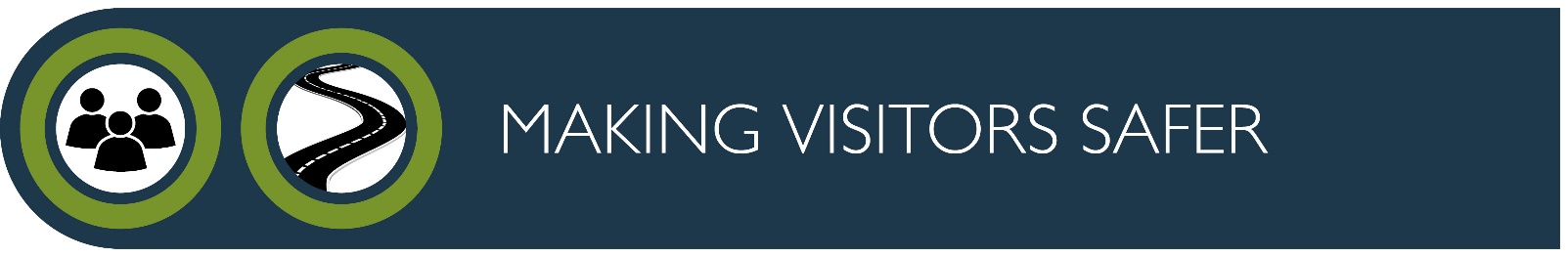 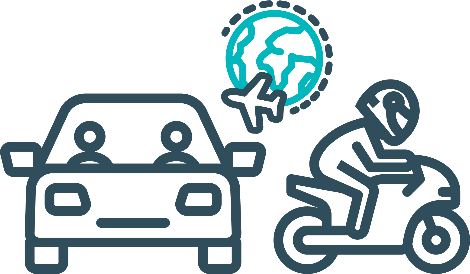 11 per cent of all serious casualties on ourroads are non-Tasmanian residentsTourist road safety signage programThis program will see the installation of tourist signage strategically placed across the road network.  The signs will provide important road safety information, relevant to the area road users are travelling in.  This program will be undertaken in collaboration with stakeholders, local government and State Roads.Current situation / commentsThe process of installing Tourist road safety signs across the road network continues. This involves the selection of sign locations and confirming messaging in consultation with a range of stakeholders. Signs have been installed on Bruny Island, with sign locations and messaging confirmed in a number of other local government areas. Signs will continue to be installed across the road network, throughout the duration of the Action Plan.Responsive electronic signage trialThis project will trial a responsive electronic sign with real time information at regional tourism gateways.Current situation / commentsOptions are being explored around the most appropriate technology and locations for the responsive electronic signage trial. Installation is planned for 2021-2022.Tourist education materialsA range of education materials developed using images, symbols and multi-lingual material delivered to specific audiences through targeted communications channels.  This will include vehicle hangers, brochures, posters, roadside signs, editorial content, film and digital content.Current situation / commentsResearch undertaken by Tourism Tasmania in relation to the impact of COVID-19 on the tourism sector indicates sizeable growth in both intrastate and interstate visitors (drivers and motorcyclists) intending to holiday in Tasmania over the coming 12 months. A response to the impact of COVID-19 about tourist related road safety activity is being prepared. The distribution of educational material targeting tourists is currently on hold due to COVID-19. Communications material is being reviewed, refreshed and updated where appropriate. Strategies are in place to utilise stakeholder alliances to develop new content. Commercial and stakeholder distribution networks are currently being reviewed.Strategic partnershipsDeveloping strategic partnerships based on synergies with target audiences will enable the effective promotion of road safety messages and education.Current situation / commentsBuilding and maintaining stakeholder alliances is an ongoing and embedded strategy. Progress is being made although this is somewhat delayed due to COVID-19. Activity includes continuing to partner with the Spirit of Tasmania, Local Government, industry associations and online media companies.Tourist education at gateway entry pointsAs an island state, we have the opportunity to strategically place messaging at our gateway airports and seaports to reach visitors with important road safety messaging prior to them driving in Tasmania.  This will include a range of educational materials, electronic and static signs and billboards.Current situation / commentsDue to the impact of COVID-19, the distribution of collateral and other educational activity including electronic and static signs and billboards at gateway entry points is currently on hold. Printed collateral remains in stock at gateway locations and strategies are in place to phase in distribution activity when travel resumes.Stakeholder alliancesSharing information and collaborating to develop effective strategies and tools to address road safety issues is vital.  This project will develop formal and informal stakeholder alliances to encourage input and create opportunities to deliver joint initiatives.Current situation / commentsBuilding and maintaining stakeholder alliances is an ongoing and embedded strategy. COVID-19 has resulted in some activity being put on hold, but it has also provided a good opportunity to work more closely with other stakeholders. Presentations, consultation and workshops with stakeholders are ongoing. Good progress is being made to build and strengthen alliances with stakeholders from across all levels of government, industry associations, special interest groups and individuals. Regular communication and strengthened relationships are now resulting in opportunities to share information, resources and collaborate on road safety initiatives. 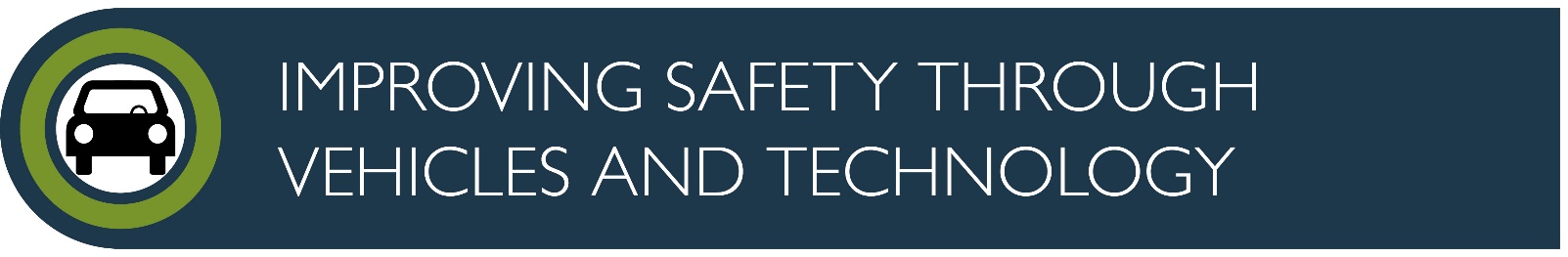 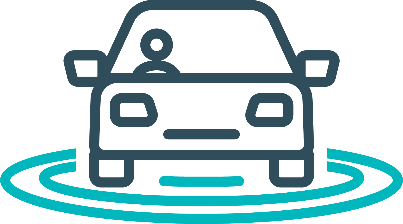 The rate of fatal crashes is four times higher for vehicles 15+ years old than for vehicles made in the last five yearsAustralasian New Car Assessment Program (ANCAP)Tasmania is a funding member of ANCAP.  ANCAP plays a vital role in informing consumers about safety performance of new vehicles and advocates for improved vehicle safety design and specification through public education campaigns, advocacy activities and engagement with governments, corporate fleets, the media and consumers.  Activities related to ANCAP will include promotion of safer vehicles and options for an annual vehicle fleet report.Current situation / commentsTasmania continues to support ANCAP with funding of $12 500 per annum.Safer cars for young driversThis project aims to increase awareness of the Used Car Safety Rating database amongst first time car buyers.  This could be promoted through education materials and campaigns and may be able to integrate with the GLS online learning platform.Current situation / commentsTo commence in 2021.Autonomous vehicle and crash avoidance readinessThis project involves the monitoring and development of safety and autonomous vehicle technologies.Current situation / commentsThe regulation of autonomous vehicles is being considered at a national level and Tasmania is participating in that process.Workplace driver safetyVehicle use in road traffic is the most significant contributor to work-related traumatic injury.  This project will aim to promote and encourage employers to adopt safe driving policies based on the Worksafe, ‘Vehicles as a workplace’ guide.Current situation / commentsTo commence 2021.Light vehicle strategyA light vehicle strategy will be developed to provide public education and undertake enforcement activities to enhance the safety standard of Tasmania’s vehicle fleet.  A scoping paper will be developed, with the strategy considering KPIs and annual reporting.Current situation / commentsInitial research has been conducted and a Light Vehicle Safety Strategy is currently being developed, outlining key actions for public education and enforcement of higher safety standards for Tasmania’s light vehicle fleet. The proposed strategy parameters will be submitted to RSAC for approval at its November meeting with commencement expected in the first half of 2021.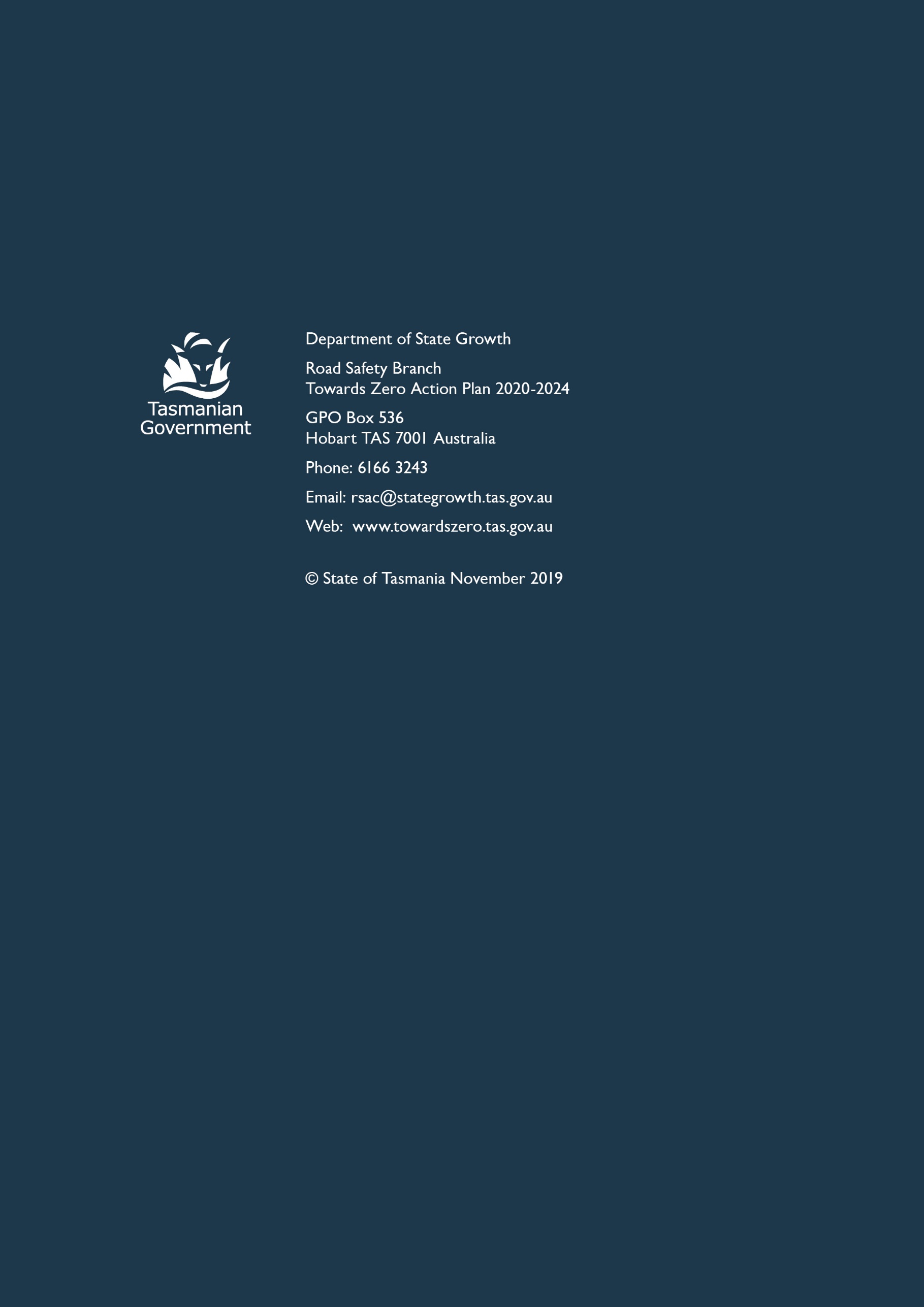 Making our rural roads saferMaking our rural roads saferMaking our rural roads saferMaking our rural roads saferMaking our rural roads saferRural road grants program for local governmentOn scheduleInfrastructure upgrades on low volume State roadsOn scheduleMotorcyclist safety on rural roadsOn scheduleSpeed moderation and community engagement strategyNot yet commencedSafe system knowledge and skills trainingDelayedImproving safety in our cities and townsImproving safety in our cities and townsImproving safety in our cities and townsImproving safety in our cities and townsImproving safety in our cities and townsTargeted infrastructure upgrades in high traffic urban areasNot yet commencedVulnerable Road User ProgramOn scheduleCommunity Road Safety ProgramOn scheduleTrial of innovative technologiesNot yet commencedInnovative infrastructure treatment demonstrationsNot yet commencedSaving young livesSaving young livesSaving young livesSaving young livesSaving young livesLearner Driver Mentor Program and Driver Mentoring TasmaniaOn scheduleGraduated Licensing System Project for driversOn scheduleRotary Youth Driver Awareness ProgramOn scheduleDriving for Jobs ProgramDelayedRACT education initiatives On scheduleReal Mates media campaignOn scheduleBicycle Network bike educationOn scheduleSafety around schoolsOn scheduleKidsafe child restraint check programOn scheduleFull Gear motorcycle safety projectOn scheduleDevelop a Graduated Licensing System for motorcyclistsNot yet commencedEncouraging safer road useEncouraging safer road useEncouraging safer road useEncouraging safer road useEncouraging safer road useInattention and distractionOn scheduleSafe behaviour campaignsOn scheduleMandatory Alcohol Interlock ProgramMajor delaysProtective clothing for motorcyclistsOn scheduleRoad safety penalties reviewOn scheduleSpeed enforcement strategyOn scheduleEnforcement of high-risk behavioursOn scheduleAutomated Speed Enforcement ProgramDelayedHigh-risk motorcycling enforcementNot yet commencedRoad Rules AwarenessOn scheduleMaking visitors saferMaking visitors saferMaking visitors saferMaking visitors saferMaking visitors saferTourist road safety signage programOn scheduleResponsive electronic signage trialOn scheduleTourist education materialsDelayed Strategic partnershipsDelayedTourist education at gateway entry pointsOn holdStakeholder alliancesDelayed Improving safety through vehicles and technologyImproving safety through vehicles and technologyImproving safety through vehicles and technologyImproving safety through vehicles and technologyImproving safety through vehicles and technologyANCAPOn scheduleSafer cars for young driversNot yet commencedAutonomous vehicle and crash avoidance readinessOn scheduleWorkplace driver safetyNot yet commencedLight vehicle strategyOn scheduleStatusMajor delays/on hold/high riskDelayed/some issues/medium riskOn schedule/progressing/low riskNot yet commencedStatusriskOn schedule/progressing/low riskStatusOn schedule/progressing/low riskStatusOn schedule/progressing/low riskStatusNot yet commencedStatusriskDelayed/some issues/medium riskStatusNot yet commencedStatusOn schedule/progressing/low riskStatusOn schedule/progressing/low riskStatusNot yet commencedStatusNot yet commencedStatusOn schedule/progressing/low riskStatusOn schedule/progressing/low riskStatusNot yet commencedStatusOn schedule/progressing/low riskStatusOn schedule/progressing/low riskStatusOn schedule/progressing/low riskStatusOn schedule/progressing/low riskStatusOn schedule/progressing/low riskStatusOn schedule/progressing/low riskStatusOn schedule/progressing/low riskStatusOn schedule/progressing/low riskStatusOn schedule/progressing/low riskStatusOn schedule/progressing/low riskStatusMajor delays/on hold/high riskStatusOn schedule/progressing/low riskStatusOn schedule/progressing/low riskStatusOn schedule/progressing/low riskStatusOn schedule/progressing/low riskStatusMajor delays/on hold/high riskDelayed/some issues/medium riskOn schedule/progressing/low riskNot yet commencedStatusNot yet commencedStatusMajor delays/on hold/high riskOn schedule/progressing/low riskStatusOn schedule/progressing/low riskStatusOn schedule/progressing/low riskStatusDelayed/some issues/medium riskStatusDelayed/some issues/medium riskStatusMajor delays/on hold/high riskStatusDelayed/some issues/medium riskStatusOn schedule/progressing/low riskStatusNot yet commencedStatusOn schedule/progressing/low riskStatusNot yet commenced.StatusOn schedule/progressing/low riskFundingFundingRoad Safety Levy Overview for the Financial Year 2020/21Road Safety Levy Overview for the Financial Year 2020/21Road Safety Levy Overview for the Financial Year 2020/21Road Safety Levy Overview for the Financial Year 2020/21As at 30 September 2020 (Quarter 1)As at 30 September 2020 (Quarter 1)Road Safety Levy Opening SummaryRoad Safety Levy Opening SummaryOpening Balance as at 01 July 2020Opening Balance as at 01 July 2020 $          19,239,486 Annual Allocation to Road Safety OperationsAnnual Allocation to Road Safety Operations $                        -   Revenue SummaryRevenue Summary Forecast (FY21)  Actual (Y.T.D.) Motor Accident Insurance Board FundingMotor Accident Insurance Board Funding $            1,300,000  $              256,985 Revenue Inflows from RegistrationsRevenue Inflows from Registrations $          14,386,832  $            4,038,791 Funds Available for DistributionFunds Available for Distribution $          34,926,318  $          23,535,262 Expenditure SummaryExpenditure SummaryTheme no.Theme Forecast (FY21)  Actual (Y.T.D.) 1Making our Rural Roads Safer $            4,825,533  $              150,504 2Improving Safety in our Towns and Cities $          13,330,840  $              245,650 3Saving Young Lives $            5,286,683  $            1,669,340 4Encouraging Safer Road Use $            1,830,694  $              286,720 5Making Visitors Safer $              563,590  $                  1,080 6Improving Safety Through Vehicles and Technology $              895,255  $                  3,061 7General Support $              744,673  $              105,663 Budget and Expenditure by CategoryBudget and Expenditure by Category Forecast (FY21)  Actual (Y.T.D.) Infrastructure Expenditure*Infrastructure Expenditure* $          18,044,629  $              321,734 Policy & Projects Expenditure*Policy & Projects Expenditure* $            9,786,382  $            2,177,911 Total ExpenditureTotal Expenditure $          27,831,011  $            2,499,644 Balance as of 30 September 2020Balance as of 30 September 2020 $          17,178,441  $          21,035,618 Forecast Closing Balance of FY21Forecast Closing Balance of FY21 $            7,095,307 *Includes four ceasing activities not categorised by the 
Action Plan 2020-2024 themes.*Includes four ceasing activities not categorised by the 
Action Plan 2020-2024 themes.MAIB Funding MAIB Funding MAIB Funding MAIB Funding As at 30 September 2020 As at 30 September 2020 As at 30 September 2020 As at 30 September 2020 2020/21 Financial YearBudget$Actual (ytd)$Balance$Expenditure (State Growth)Administration & Public Relations345 30564 536280 769Public Education996 256171 112825 144Research130 90419 400111 504Subtotal1 472 465255 0481 217 417Expenditure (Tasmania Police)Salaries1 982 000512 3281 469 672Operating Expenses190 00031 910158 090Equipment453 000140 320312 680Subtotal2 625 000684 5581 940 442Total4 097 465 939  6063 157 859Includes Carried Forward of $120 325 (State Growth)$21 774  (Police)